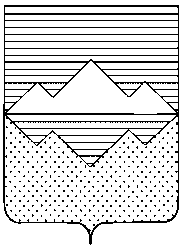 АДМИНИСТРАЦИЯ САТКИНСКОГО МУНИЦИПАЛЬНОГО РАЙОНАМУНИЦИПАЛЬНОЕ КАЗЕННОЕ УЧРЕЖДЕНИЕ «УПРАВЛЕНИЕ ОБРАЗОВАНИЯ»САТКИНСКОГО МУНИЦИПАЛЬНОГО РАЙОНА(МКУ «УПРАВЛЕНИЕ ОБРАЗОВАНИЯ»)ул. Ленина, 2а, г. Сатка, Челябинская обл., 456910, Россиятелефон/факс: (35161) 3-40-45; e-mail: uosatka@bk.ru; http://uosatka.educhel.ruИНН/КПП 7417018317/741701001, ОГРН 1097417000010От «05» февраля 2018г.  №269 О проведении конкурса юных чтецов «Живая классика»Уважаемые руководители!Доводим до Вас информацию о проведении конкурса юных чтецов «Живая классика» среди детей 5-11 классов не старше 17 лет на момент проведения отборочных туров всероссийского финала конкурса (май 2018).Школьный этап конкурса, количество участников которого не ограничено, - с 1 по 28 февраля. Традиционно на конкурс представляются отрывки из прозаических произведений, не входящих в школьную программу, русских, зарубежных и  региональных авторов продолжительностью чтения не более 5 минут. Превышение регламента не допускается. Конкурсанты, не прошедшие регистрацию на сайте www.youngreaders.ru, к участию в конкурсе не допускаются. Отчет о проведении школьного этапа конкурса (включающий имена победителей и названия произведений) должен быть размещен на странице школы на сайте www.youngreaders.ru не позднее 28 февраля 2018 года.Прошу вас создать условия для проведения школьного этапа конкурса в указанные сроки.Координатор муниципального этапа – Швалева Юлия Рифовна (4-06-84).Информацию о школьном координаторе: ОО, фамилия, имя, отчество, должность, номер мобильного телефона, адрес электронной почты – предоставить Швалевой Ю.Р. к    28 февраля 2018г.Районный этап конкурса «Живая классика» пройдет 13 марта в 14-00 часов в молодежном ЛОФТ-центре «Вместе» по адресу: г.Сатка, ул.Индустриальная, 16.Начальник                                                                                        Е.Ю. Баранова Швалева Ю.Р., 4-06-84Руководителям образовательных организаций